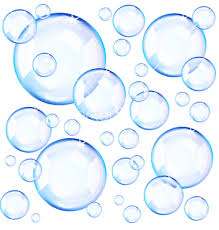 Teaching Plans: BubbleologyLesson 1:  Discuss vocabularyDemonstrate touching a bubble with dry and wet fingerDemonstrate spraying the desk top and blowing a bubble on the deskDemonstrate a bubble in a bubbleDemonstrate a finger in a bubble.Demonstrate making a large bubble on the desk; measure it, record itMake sure the students record on their data sheetLesson 2:Review vocabularyDemonstrate making a bubble wand (Clothes hanger or aluminum wire)Have students make their wandsGo outside and make bubbles